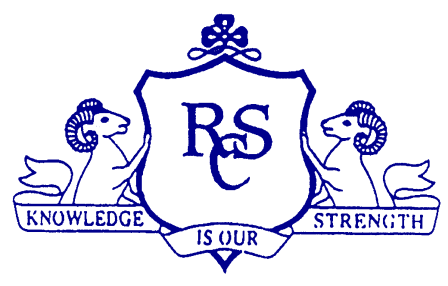 Guidelines for completing Vetting Invitation Form (NVB 1)Please read the following guidelines before completing this form.Under Sec 26(b) of the National Vetting Bureau (Children and Vulnerable Persons) Acts 2012 to 2016, it is an offence to make a false statement for the purpose of obtaining a vetting disclosure.MiscellaneousThe Form must be completed in full using BLOCK CAPITALS and writing must be clear and legible.The Form should be completed in ball point pen.Photocopies will not be accepted.All applicants will be required to provide documents to validate their identity.If the applicant is under 18 years of age, a completed NVB 3 - Parent\Guardian Consent Form will be required. Please note that where the applicant is under 18 years of age the electronic correspondence will issue to the Parent\Guardian. This being the case, the applicant must provide their Parent\Guardian Email address on the NVB 1 form.Personal DetailsInsert details for each field, allowing one block letter per box.For Date of Birth field, allow one digit per box.Please fill in your Email Address, allowing one character/symbol per box. This is required as the invitation to the e-vetting website will be sent to this address.Please allow one digit per box for your contact number.The Current Address means the address you are now living at.The address fields should be completed in full, including Eircode/Postcode. No abbreviations.Role Being Vetted ForThe role being applied for must be clearly stated. Generic terms such as “Volunteer” will not suffice.Declaration of ApplicationThe applicant must confirm their understanding and acceptance of the two statements by signing the application form at Section 2 and ticking the box provided.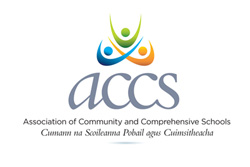 Your Ref:Invitation Form NVB 1 Vetting InvitationForename(s):Middle Name:Surname:Date Of Birth:DD/MM/YYYYEmail Address:Email Address:Contact Number:Contact Number:Role Being Vetted For:Role Being Vetted For:Role Being Vetted For:WORK EXPERIENCE/COMMUNITY SERVICE PLACEMENT WITH VULNERABLE ADULTS/ CHILDREN UNDER 16 YEARSWORK EXPERIENCE/COMMUNITY SERVICE PLACEMENT WITH VULNERABLE ADULTS/ CHILDREN UNDER 16 YEARSWORK EXPERIENCE/COMMUNITY SERVICE PLACEMENT WITH VULNERABLE ADULTS/ CHILDREN UNDER 16 YEARSWORK EXPERIENCE/COMMUNITY SERVICE PLACEMENT WITH VULNERABLE ADULTS/ CHILDREN UNDER 16 YEARSWORK EXPERIENCE/COMMUNITY SERVICE PLACEMENT WITH VULNERABLE ADULTS/ CHILDREN UNDER 16 YEARSWORK EXPERIENCE/COMMUNITY SERVICE PLACEMENT WITH VULNERABLE ADULTS/ CHILDREN UNDER 16 YEARSWORK EXPERIENCE/COMMUNITY SERVICE PLACEMENT WITH VULNERABLE ADULTS/ CHILDREN UNDER 16 YEARSWORK EXPERIENCE/COMMUNITY SERVICE PLACEMENT WITH VULNERABLE ADULTS/ CHILDREN UNDER 16 YEARSWORK EXPERIENCE/COMMUNITY SERVICE PLACEMENT WITH VULNERABLE ADULTS/ CHILDREN UNDER 16 YEARSWORK EXPERIENCE/COMMUNITY SERVICE PLACEMENT WITH VULNERABLE ADULTS/ CHILDREN UNDER 16 YEARSWORK EXPERIENCE/COMMUNITY SERVICE PLACEMENT WITH VULNERABLE ADULTS/ CHILDREN UNDER 16 YEARSWORK EXPERIENCE/COMMUNITY SERVICE PLACEMENT WITH VULNERABLE ADULTS/ CHILDREN UNDER 16 YEARSWORK EXPERIENCE/COMMUNITY SERVICE PLACEMENT WITH VULNERABLE ADULTS/ CHILDREN UNDER 16 YEARSWORK EXPERIENCE/COMMUNITY SERVICE PLACEMENT WITH VULNERABLE ADULTS/ CHILDREN UNDER 16 YEARSWORK EXPERIENCE/COMMUNITY SERVICE PLACEMENT WITH VULNERABLE ADULTS/ CHILDREN UNDER 16 YEARSWORK EXPERIENCE/COMMUNITY SERVICE PLACEMENT WITH VULNERABLE ADULTS/ CHILDREN UNDER 16 YEARSWORK EXPERIENCE/COMMUNITY SERVICE PLACEMENT WITH VULNERABLE ADULTS/ CHILDREN UNDER 16 YEARSWORK EXPERIENCE/COMMUNITY SERVICE PLACEMENT WITH VULNERABLE ADULTS/ CHILDREN UNDER 16 YEARSWORK EXPERIENCE/COMMUNITY SERVICE PLACEMENT WITH VULNERABLE ADULTS/ CHILDREN UNDER 16 YEARSWORK EXPERIENCE/COMMUNITY SERVICE PLACEMENT WITH VULNERABLE ADULTS/ CHILDREN UNDER 16 YEARSWORK EXPERIENCE/COMMUNITY SERVICE PLACEMENT WITH VULNERABLE ADULTS/ CHILDREN UNDER 16 YEARSWORK EXPERIENCE/COMMUNITY SERVICE PLACEMENT WITH VULNERABLE ADULTS/ CHILDREN UNDER 16 YEARSWORK EXPERIENCE/COMMUNITY SERVICE PLACEMENT WITH VULNERABLE ADULTS/ CHILDREN UNDER 16 YEARSWORK EXPERIENCE/COMMUNITY SERVICE PLACEMENT WITH VULNERABLE ADULTS/ CHILDREN UNDER 16 YEARSWORK EXPERIENCE/COMMUNITY SERVICE PLACEMENT WITH VULNERABLE ADULTS/ CHILDREN UNDER 16 YEARSWORK EXPERIENCE/COMMUNITY SERVICE PLACEMENT WITH VULNERABLE ADULTS/ CHILDREN UNDER 16 YEARSWORK EXPERIENCE/COMMUNITY SERVICE PLACEMENT WITH VULNERABLE ADULTS/ CHILDREN UNDER 16 YEARSWORK EXPERIENCE/COMMUNITY SERVICE PLACEMENT WITH VULNERABLE ADULTS/ CHILDREN UNDER 16 YEARSWORK EXPERIENCE/COMMUNITY SERVICE PLACEMENT WITH VULNERABLE ADULTS/ CHILDREN UNDER 16 YEARSWORK EXPERIENCE/COMMUNITY SERVICE PLACEMENT WITH VULNERABLE ADULTS/ CHILDREN UNDER 16 YEARSWORK EXPERIENCE/COMMUNITY SERVICE PLACEMENT WITH VULNERABLE ADULTS/ CHILDREN UNDER 16 YEARSWORK EXPERIENCE/COMMUNITY SERVICE PLACEMENT WITH VULNERABLE ADULTS/ CHILDREN UNDER 16 YEARSWORK EXPERIENCE/COMMUNITY SERVICE PLACEMENT WITH VULNERABLE ADULTS/ CHILDREN UNDER 16 YEARSWORK EXPERIENCE/COMMUNITY SERVICE PLACEMENT WITH VULNERABLE ADULTS/ CHILDREN UNDER 16 YEARSWORK EXPERIENCE/COMMUNITY SERVICE PLACEMENT WITH VULNERABLE ADULTS/ CHILDREN UNDER 16 YEARSWORK EXPERIENCE/COMMUNITY SERVICE PLACEMENT WITH VULNERABLE ADULTS/ CHILDREN UNDER 16 YEARSWORK EXPERIENCE/COMMUNITY SERVICE PLACEMENT WITH VULNERABLE ADULTS/ CHILDREN UNDER 16 YEARSWORK EXPERIENCE/COMMUNITY SERVICE PLACEMENT WITH VULNERABLE ADULTS/ CHILDREN UNDER 16 YEARSWORK EXPERIENCE/COMMUNITY SERVICE PLACEMENT WITH VULNERABLE ADULTS/ CHILDREN UNDER 16 YEARSWORK EXPERIENCE/COMMUNITY SERVICE PLACEMENT WITH VULNERABLE ADULTS/ CHILDREN UNDER 16 YEARSWORK EXPERIENCE/COMMUNITY SERVICE PLACEMENT WITH VULNERABLE ADULTS/ CHILDREN UNDER 16 YEARSWORK EXPERIENCE/COMMUNITY SERVICE PLACEMENT WITH VULNERABLE ADULTS/ CHILDREN UNDER 16 YEARSWORK EXPERIENCE/COMMUNITY SERVICE PLACEMENT WITH VULNERABLE ADULTS/ CHILDREN UNDER 16 YEARSWORK EXPERIENCE/COMMUNITY SERVICE PLACEMENT WITH VULNERABLE ADULTS/ CHILDREN UNDER 16 YEARSWORK EXPERIENCE/COMMUNITY SERVICE PLACEMENT WITH VULNERABLE ADULTS/ CHILDREN UNDER 16 YEARSWORK EXPERIENCE/COMMUNITY SERVICE PLACEMENT WITH VULNERABLE ADULTS/ CHILDREN UNDER 16 YEARSWORK EXPERIENCE/COMMUNITY SERVICE PLACEMENT WITH VULNERABLE ADULTS/ CHILDREN UNDER 16 YEARSWORK EXPERIENCE/COMMUNITY SERVICE PLACEMENT WITH VULNERABLE ADULTS/ CHILDREN UNDER 16 YEARSCurrent Address:Current Address:Current Address:Current Address:Line 1:Line 1:Line 2:Line 2:Line 3:Line 3:Line 4:Line 4:Line 5:Line 5:Eircode/Postcode:Eircode/Postcode:Name Of Organisation:Name Of Organisation:RAMSGRANGE COMMUNITY SCHOOLRAMSGRANGE COMMUNITY SCHOOLRAMSGRANGE COMMUNITY SCHOOLRAMSGRANGE COMMUNITY SCHOOLRAMSGRANGE COMMUNITY SCHOOLRAMSGRANGE COMMUNITY SCHOOLRAMSGRANGE COMMUNITY SCHOOLRAMSGRANGE COMMUNITY SCHOOLRAMSGRANGE COMMUNITY SCHOOLRAMSGRANGE COMMUNITY SCHOOLRAMSGRANGE COMMUNITY SCHOOLRAMSGRANGE COMMUNITY SCHOOLI have provided documentation to validate my identity as required andI consent to the making of this application and to the disclosure of information by the National Vetting Bureau to the Liaison Person pursuant to Section 13(4)(e) National Vetting Bureau (Children and Vulnerable Persons) Acts 2012 to 2016. Please tick box I have provided documentation to validate my identity as required andI consent to the making of this application and to the disclosure of information by the National Vetting Bureau to the Liaison Person pursuant to Section 13(4)(e) National Vetting Bureau (Children and Vulnerable Persons) Acts 2012 to 2016. Please tick box I have provided documentation to validate my identity as required andI consent to the making of this application and to the disclosure of information by the National Vetting Bureau to the Liaison Person pursuant to Section 13(4)(e) National Vetting Bureau (Children and Vulnerable Persons) Acts 2012 to 2016. Please tick box I have provided documentation to validate my identity as required andI consent to the making of this application and to the disclosure of information by the National Vetting Bureau to the Liaison Person pursuant to Section 13(4)(e) National Vetting Bureau (Children and Vulnerable Persons) Acts 2012 to 2016. Please tick box I have provided documentation to validate my identity as required andI consent to the making of this application and to the disclosure of information by the National Vetting Bureau to the Liaison Person pursuant to Section 13(4)(e) National Vetting Bureau (Children and Vulnerable Persons) Acts 2012 to 2016. Please tick box I have provided documentation to validate my identity as required andI consent to the making of this application and to the disclosure of information by the National Vetting Bureau to the Liaison Person pursuant to Section 13(4)(e) National Vetting Bureau (Children and Vulnerable Persons) Acts 2012 to 2016. Please tick box I have provided documentation to validate my identity as required andI consent to the making of this application and to the disclosure of information by the National Vetting Bureau to the Liaison Person pursuant to Section 13(4)(e) National Vetting Bureau (Children and Vulnerable Persons) Acts 2012 to 2016. Please tick box I have provided documentation to validate my identity as required andI consent to the making of this application and to the disclosure of information by the National Vetting Bureau to the Liaison Person pursuant to Section 13(4)(e) National Vetting Bureau (Children and Vulnerable Persons) Acts 2012 to 2016. Please tick box I have provided documentation to validate my identity as required andI consent to the making of this application and to the disclosure of information by the National Vetting Bureau to the Liaison Person pursuant to Section 13(4)(e) National Vetting Bureau (Children and Vulnerable Persons) Acts 2012 to 2016. Please tick box I have provided documentation to validate my identity as required andI consent to the making of this application and to the disclosure of information by the National Vetting Bureau to the Liaison Person pursuant to Section 13(4)(e) National Vetting Bureau (Children and Vulnerable Persons) Acts 2012 to 2016. Please tick box I have provided documentation to validate my identity as required andI consent to the making of this application and to the disclosure of information by the National Vetting Bureau to the Liaison Person pursuant to Section 13(4)(e) National Vetting Bureau (Children and Vulnerable Persons) Acts 2012 to 2016. Please tick box I have provided documentation to validate my identity as required andI consent to the making of this application and to the disclosure of information by the National Vetting Bureau to the Liaison Person pursuant to Section 13(4)(e) National Vetting Bureau (Children and Vulnerable Persons) Acts 2012 to 2016. Please tick box I have provided documentation to validate my identity as required andI consent to the making of this application and to the disclosure of information by the National Vetting Bureau to the Liaison Person pursuant to Section 13(4)(e) National Vetting Bureau (Children and Vulnerable Persons) Acts 2012 to 2016. Please tick box I have provided documentation to validate my identity as required andI consent to the making of this application and to the disclosure of information by the National Vetting Bureau to the Liaison Person pursuant to Section 13(4)(e) National Vetting Bureau (Children and Vulnerable Persons) Acts 2012 to 2016. Please tick box I have provided documentation to validate my identity as required andI consent to the making of this application and to the disclosure of information by the National Vetting Bureau to the Liaison Person pursuant to Section 13(4)(e) National Vetting Bureau (Children and Vulnerable Persons) Acts 2012 to 2016. Please tick box I have provided documentation to validate my identity as required andI consent to the making of this application and to the disclosure of information by the National Vetting Bureau to the Liaison Person pursuant to Section 13(4)(e) National Vetting Bureau (Children and Vulnerable Persons) Acts 2012 to 2016. Please tick box I have provided documentation to validate my identity as required andI consent to the making of this application and to the disclosure of information by the National Vetting Bureau to the Liaison Person pursuant to Section 13(4)(e) National Vetting Bureau (Children and Vulnerable Persons) Acts 2012 to 2016. Please tick box I have provided documentation to validate my identity as required andI consent to the making of this application and to the disclosure of information by the National Vetting Bureau to the Liaison Person pursuant to Section 13(4)(e) National Vetting Bureau (Children and Vulnerable Persons) Acts 2012 to 2016. Please tick box I have provided documentation to validate my identity as required andI consent to the making of this application and to the disclosure of information by the National Vetting Bureau to the Liaison Person pursuant to Section 13(4)(e) National Vetting Bureau (Children and Vulnerable Persons) Acts 2012 to 2016. Please tick box I have provided documentation to validate my identity as required andI consent to the making of this application and to the disclosure of information by the National Vetting Bureau to the Liaison Person pursuant to Section 13(4)(e) National Vetting Bureau (Children and Vulnerable Persons) Acts 2012 to 2016. Please tick box I have provided documentation to validate my identity as required andI consent to the making of this application and to the disclosure of information by the National Vetting Bureau to the Liaison Person pursuant to Section 13(4)(e) National Vetting Bureau (Children and Vulnerable Persons) Acts 2012 to 2016. Please tick box I have provided documentation to validate my identity as required andI consent to the making of this application and to the disclosure of information by the National Vetting Bureau to the Liaison Person pursuant to Section 13(4)(e) National Vetting Bureau (Children and Vulnerable Persons) Acts 2012 to 2016. Please tick box I have provided documentation to validate my identity as required andI consent to the making of this application and to the disclosure of information by the National Vetting Bureau to the Liaison Person pursuant to Section 13(4)(e) National Vetting Bureau (Children and Vulnerable Persons) Acts 2012 to 2016. Please tick box I have provided documentation to validate my identity as required andI consent to the making of this application and to the disclosure of information by the National Vetting Bureau to the Liaison Person pursuant to Section 13(4)(e) National Vetting Bureau (Children and Vulnerable Persons) Acts 2012 to 2016. Please tick box I have provided documentation to validate my identity as required andI consent to the making of this application and to the disclosure of information by the National Vetting Bureau to the Liaison Person pursuant to Section 13(4)(e) National Vetting Bureau (Children and Vulnerable Persons) Acts 2012 to 2016. Please tick box I have provided documentation to validate my identity as required andI consent to the making of this application and to the disclosure of information by the National Vetting Bureau to the Liaison Person pursuant to Section 13(4)(e) National Vetting Bureau (Children and Vulnerable Persons) Acts 2012 to 2016. Please tick box I have provided documentation to validate my identity as required andI consent to the making of this application and to the disclosure of information by the National Vetting Bureau to the Liaison Person pursuant to Section 13(4)(e) National Vetting Bureau (Children and Vulnerable Persons) Acts 2012 to 2016. Please tick box I have provided documentation to validate my identity as required andI consent to the making of this application and to the disclosure of information by the National Vetting Bureau to the Liaison Person pursuant to Section 13(4)(e) National Vetting Bureau (Children and Vulnerable Persons) Acts 2012 to 2016. Please tick box I have provided documentation to validate my identity as required andI consent to the making of this application and to the disclosure of information by the National Vetting Bureau to the Liaison Person pursuant to Section 13(4)(e) National Vetting Bureau (Children and Vulnerable Persons) Acts 2012 to 2016. Please tick box I have provided documentation to validate my identity as required andI consent to the making of this application and to the disclosure of information by the National Vetting Bureau to the Liaison Person pursuant to Section 13(4)(e) National Vetting Bureau (Children and Vulnerable Persons) Acts 2012 to 2016. Please tick box I have provided documentation to validate my identity as required andI consent to the making of this application and to the disclosure of information by the National Vetting Bureau to the Liaison Person pursuant to Section 13(4)(e) National Vetting Bureau (Children and Vulnerable Persons) Acts 2012 to 2016. Please tick box I have provided documentation to validate my identity as required andI consent to the making of this application and to the disclosure of information by the National Vetting Bureau to the Liaison Person pursuant to Section 13(4)(e) National Vetting Bureau (Children and Vulnerable Persons) Acts 2012 to 2016. Please tick box I have provided documentation to validate my identity as required andI consent to the making of this application and to the disclosure of information by the National Vetting Bureau to the Liaison Person pursuant to Section 13(4)(e) National Vetting Bureau (Children and Vulnerable Persons) Acts 2012 to 2016. Please tick box I have provided documentation to validate my identity as required andI consent to the making of this application and to the disclosure of information by the National Vetting Bureau to the Liaison Person pursuant to Section 13(4)(e) National Vetting Bureau (Children and Vulnerable Persons) Acts 2012 to 2016. Please tick box I have provided documentation to validate my identity as required andI consent to the making of this application and to the disclosure of information by the National Vetting Bureau to the Liaison Person pursuant to Section 13(4)(e) National Vetting Bureau (Children and Vulnerable Persons) Acts 2012 to 2016. Please tick box I have provided documentation to validate my identity as required andI consent to the making of this application and to the disclosure of information by the National Vetting Bureau to the Liaison Person pursuant to Section 13(4)(e) National Vetting Bureau (Children and Vulnerable Persons) Acts 2012 to 2016. Please tick box I have provided documentation to validate my identity as required andI consent to the making of this application and to the disclosure of information by the National Vetting Bureau to the Liaison Person pursuant to Section 13(4)(e) National Vetting Bureau (Children and Vulnerable Persons) Acts 2012 to 2016. Please tick box I have provided documentation to validate my identity as required andI consent to the making of this application and to the disclosure of information by the National Vetting Bureau to the Liaison Person pursuant to Section 13(4)(e) National Vetting Bureau (Children and Vulnerable Persons) Acts 2012 to 2016. Please tick box I have provided documentation to validate my identity as required andI consent to the making of this application and to the disclosure of information by the National Vetting Bureau to the Liaison Person pursuant to Section 13(4)(e) National Vetting Bureau (Children and Vulnerable Persons) Acts 2012 to 2016. Please tick box I have provided documentation to validate my identity as required andI consent to the making of this application and to the disclosure of information by the National Vetting Bureau to the Liaison Person pursuant to Section 13(4)(e) National Vetting Bureau (Children and Vulnerable Persons) Acts 2012 to 2016. Please tick box I have provided documentation to validate my identity as required andI consent to the making of this application and to the disclosure of information by the National Vetting Bureau to the Liaison Person pursuant to Section 13(4)(e) National Vetting Bureau (Children and Vulnerable Persons) Acts 2012 to 2016. Please tick box I have provided documentation to validate my identity as required andI consent to the making of this application and to the disclosure of information by the National Vetting Bureau to the Liaison Person pursuant to Section 13(4)(e) National Vetting Bureau (Children and Vulnerable Persons) Acts 2012 to 2016. Please tick box Applicant’sSignature:    Date:DD/MM/YYYYNote: Please return this Form and Confirmation Form to the Association of Community and Comprehensive Schools, 10H Centrepoint Business Park, Oak Drive, Dublin 12.  An invitation to the e-vetting website will then be sent to the applicant.Note: Please return this Form and Confirmation Form to the Association of Community and Comprehensive Schools, 10H Centrepoint Business Park, Oak Drive, Dublin 12.  An invitation to the e-vetting website will then be sent to the applicant.Note: Please return this Form and Confirmation Form to the Association of Community and Comprehensive Schools, 10H Centrepoint Business Park, Oak Drive, Dublin 12.  An invitation to the e-vetting website will then be sent to the applicant.Note: Please return this Form and Confirmation Form to the Association of Community and Comprehensive Schools, 10H Centrepoint Business Park, Oak Drive, Dublin 12.  An invitation to the e-vetting website will then be sent to the applicant.Note: Please return this Form and Confirmation Form to the Association of Community and Comprehensive Schools, 10H Centrepoint Business Park, Oak Drive, Dublin 12.  An invitation to the e-vetting website will then be sent to the applicant.Note: Please return this Form and Confirmation Form to the Association of Community and Comprehensive Schools, 10H Centrepoint Business Park, Oak Drive, Dublin 12.  An invitation to the e-vetting website will then be sent to the applicant.Note: Please return this Form and Confirmation Form to the Association of Community and Comprehensive Schools, 10H Centrepoint Business Park, Oak Drive, Dublin 12.  An invitation to the e-vetting website will then be sent to the applicant.Note: Please return this Form and Confirmation Form to the Association of Community and Comprehensive Schools, 10H Centrepoint Business Park, Oak Drive, Dublin 12.  An invitation to the e-vetting website will then be sent to the applicant.Note: Please return this Form and Confirmation Form to the Association of Community and Comprehensive Schools, 10H Centrepoint Business Park, Oak Drive, Dublin 12.  An invitation to the e-vetting website will then be sent to the applicant.Note: Please return this Form and Confirmation Form to the Association of Community and Comprehensive Schools, 10H Centrepoint Business Park, Oak Drive, Dublin 12.  An invitation to the e-vetting website will then be sent to the applicant.Note: Please return this Form and Confirmation Form to the Association of Community and Comprehensive Schools, 10H Centrepoint Business Park, Oak Drive, Dublin 12.  An invitation to the e-vetting website will then be sent to the applicant.Note: Please return this Form and Confirmation Form to the Association of Community and Comprehensive Schools, 10H Centrepoint Business Park, Oak Drive, Dublin 12.  An invitation to the e-vetting website will then be sent to the applicant.Note: Please return this Form and Confirmation Form to the Association of Community and Comprehensive Schools, 10H Centrepoint Business Park, Oak Drive, Dublin 12.  An invitation to the e-vetting website will then be sent to the applicant.Note: Please return this Form and Confirmation Form to the Association of Community and Comprehensive Schools, 10H Centrepoint Business Park, Oak Drive, Dublin 12.  An invitation to the e-vetting website will then be sent to the applicant.